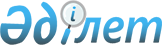 О внесении изменений в решение Байзакского районного маслихата от 24 декабря 2021 года №20-9 "О районном бюджете на 2022–2024 годы"Решение Байзакского районного маслихата Жамбылской области от 15 апреля 2022 года № 25-2
      РЕШИЛ:
      1. Внести в решение Байзакского районного маслихата "О районном бюджете на 2022 – 2024 годы" от 24 декабря 2021 года №20-9 (зарегистрировано в Реестре государственной регистрации нормативных правовых актов под № 26040) следующие изменения:
      пункт 1 изложить в новой редакции:
      "1. Утвердить районный бюджет на 2022-2024 годы согласно приложениям 1, 2, 3 к настоящему решению соответственно, в том числе на 2022 год, в следующих объемах:
      1) доходы – 17565873 тысяч тенге, в том числе:
      налоговые поступления – 1926163 тысяч тенге;
      неналоговые поступления – 18245 тысяч тенге;
      поступления от продажи основного капитала – 86055тысяч тенге;
      поступления трансфертов – 15535410 тысяч тенге;
      2) затраты – 17686833 тысяч тенге;
      3) чистое бюджетное кредитование – 102019 тысяч тенге, в том числе:
      бюджетные кредиты – 128646 тысяч тенге;
      погашение бюджетных кредитов – 26627 тысяч тенге;
      4) сальдо по операциям с финансовыми активами – 0 тысяч тенге, в том числе:
      приобретение финансовых активов – 0 тысяч тенге;
      поступления от продажи финансовых активов государства – 0 тысяч тенге;
      5) дефицит (профицит) бюджета – - 222979 тысяч тенге;
      6) финансирование дефицита (использование профицита) бюджета – 222979 тысяч тенге, в том числе:
      поступление займов – 128646 тысяч тенге;
      погашение займов – 26627 тысяч тенге;
      используемые остатки бюджетных средств – 120960 тысяч тенге.";
      приложение 1 к указанному решению изложить в новой редакции согласно приложению к настоящему решению. 
      2. Настоящее решение вводится в действие с 1 января 2022 года. Районный бюджет на 2022 год
					© 2012. РГП на ПХВ «Институт законодательства и правовой информации Республики Казахстан» Министерства юстиции Республики Казахстан
				
      Секретарь Байзакского 

      районного маслихата 

Б. Акбаев
Приложение к решению
Байзакского районного 
маслихата от 15 апреля 2022 
года №25-2 Приложение 1 к решению
 Байзакского районного 
маслихата от 24 декабря 2021 
года № 20-9
Категория 
Категория 
Категория 
Категория 
Сумма, тысяч тенге
Класс Наименование
Класс Наименование
Класс Наименование
Класс Наименование
Сумма, тысяч тенге
Подкласс
Подкласс
Сумма, тысяч тенге
1. Доходы
17565873
1
Налоговые поступления
1926163
01
Подоходный налог
681991
1
Корпоративный подоходный налог
55000
2
Индивидуальный подоходный налог
626991
03
Социальный налог
511660
1
Социальный налог
511660
04
Hалоги на собственность
683512
1
Hалоги на имущество
660000
4
Hалог на транспортные средства
23012
5
Единый земельный налог
500
05
Внутренние налоги на товары, работы и услуги
37000
2
Акцизы
25000
3
Поступления за использование природных и других ресурсов
2500
4
Сборы за ведение предпринимательской и профессиональной деятельности
9500
08
Обязательные платежи, взимаемые за совершение юридически значимых действий и (или) выдачу документов уполномоченными на то государственными органами или должностными лицами
12000
1
Государственная пошлина
12000
2
Неналоговые поступления
18245
01
Доходы от государственной собственности
895
1
Поступления части чистого дохода государственных предприятий
25
4
Доходы на доли участия в юридических лицах, находящиеся в государственной собственности
0
5
Доходы от аренды имущества, находящегося в государственной собственности
820
7
Вознаграждения по кредитам, выданным из государственного бюджета
20
9
Прочие доходы от государственной собственности
30
03
Поступления денег от проведения государственных закупок, организуемых государственными учреждениями, финансируемыми из государственного бюджета
50
1
Поступления денег от проведения государственных закупок, организуемых государственными учреждениями, финансируемыми из государственного бюджета
50
04
Штрафы, пени, санкции, взыскания, налагаемые государственными учреждениями, финансируемыми из государственного бюджета, а также содержащимися и финансируемыми из бюджета (сметы расходов) Национального Банка Республики Казахстан
2300
1
Штрафы, пени, санкции, взыскания, налагаемые государственными учреждениями, финансируемыми из государственного бюджета, а также содержащимися и финансируемыми из бюджета (сметы расходов) Национального Банка Республики Казахстан
2300
06
Прочие неналоговые поступления
15000
1
Прочие неналоговые поступления
15000
3
Поступления от продажи основного капитала
86055
01
Продажа государственного имущества, закрепленного за государственными учреждениями
19555
1
Продажа государственного имущества, закрепленного за государственными учреждениями
19555
03
Продажа земли и материальных активов
66500
1
Продажа земли
65000
2
Продажа материальных активов
1500
4
Поступления трансфертов 
15535410
01
Трансферты из нижестоящих органов государственного управления
23113
3
Трансферты из бюджетов городов районного значения, сел, поселков, сельских округов
23113
02
Трансферты из вышестоящих органов государственного управления
15512297
2
Трансферты из областного бюджета
15512297
Функциональная группа
Функциональная группа
Функциональная группа
Функциональная группа
Сумма,
тысяч тенге 
Администратор бюджетных программ
Администратор бюджетных программ
Администратор бюджетных программ
Сумма,
тысяч тенге 
Программа
Программа
Наименование
2. Затраты
17686833
01
Государственные услуги общего характера
1640053
112
Аппарат маслихата района (города областного значения)
46166
001
Услуги по обеспечению деятельности маслихата района (города областного значения)
45466
003
Капитальные расходы государственного органа 
700
122
Аппарат акима района (города областного значения)
239507
001
Услуги по обеспечению деятельности акима района (города областного значения)
191723
003
Капитальные расходы государственного органа 
46507
113
Целевые текущие трансферты нижестоящим бюджетам
1277
452
Отдел финансов района (города областного значения)
71705
001
Услуги по реализации государственной политики в области исполнения бюджета и управления коммунальной собственностью района (города областного значения)
41499
003
Проведение оценки имущества в целях налогообложения
2468
010
Приватизация, управление коммунальным имуществом, постприватизационная деятельность и регулирование споров, связанных с этим 
3970
018
Капитальные расходы государственного органа 
1260
113
Целевые текущие трансферты нижестоящим бюджетам
22508
453
Отдел экономики и бюджетного планирования района (города областного значения)
36769
001
Услуги по реализации государственной политики в области формирования и развития экономической политики, системы государственного планирования и управления района (города областного значения)
36033
004
Капитальные расходы государственного органа 
736
458
Отдел жилищно-коммунального хозяйства, пассажирского транспорта и автомобильных дорог района (города областного значения)
1223391
001
Услуги по реализации государственной политики на местном уровне в области жилищно-коммунального хозяйства, пассажирского транспорта и автомобильных дорог
31251
013
Капитальные расходы государственного органа 
280
113
Целевые текущие трансферты нижестоящим бюджетам
1191860
493
Отдел предпринимательства, промышленности и туризма района (города областного значения)
22515
001
Услуги по реализации государственной политики на местном уровне в области развития предпринимательства, промышленности и туризма
22515
02
Оборона
26806
122
Аппарат акима района (города областного значения)
26806
005
Мероприятия в рамках исполнения всеобщей воинской обязанности
4175
007
Мероприятия по профилактике и тушению степных пожаров районного (городского) масштаба, а также пожаров в населенных пунктах, в которых не созданы органы государственной противопожарной службы
22631
03
Общественный порядок, безопасность, правовая, судебная, уголовно-исполнительная деятельность
35661
466
Отдел архитектуры, градостроительства и строительства района (города областного значения)
25300
066
Строительство объектов общественного порядка и безопасности
25300
458
Отдел жилищно-коммунального хозяйства, пассажирского транспорта и автомобильных дорог района (города областного значения)
10361
021
Обеспечение безопасности дорожного движения в населенных пунктах
10361
06
Социальная помощь и социальное обеспечение
1879175
451
Отдел занятости и социальных программ района (города областного значения)
1879175
005
Государственная адресная социальная помощь
467092
002
Программа занятости
778180
004
Оказание социальной помощи на приобретение топлива специалистам здравоохранения, образования, социального обеспечения, культуры, спорта и ветеринарии в сельской местности в соответствии с законодательством Республики Казахстан
70449
006
Оказание жилищной помощи 
4527
007
Социальная помощь отдельным категориям нуждающихся граждан по решениям местных представительных органов
73834
010
Материальное обеспечение детей-инвалидов, воспитывающихся и обучающихся на дому
7719
014
Оказание социальной помощи нуждающимся гражданам на дому
86581
023
Обеспечение деятельности центров занятости населения
99549
001
Услуги по реализации государственной политики на местном уровне в области обеспечения занятости и реализации социальных программ для населения
54683
011
Оплата услуг по зачислению, выплате и доставке пособий и других социальных выплат
11066
021
Капитальные расходы государственного органа 
8720
050
Обеспечение прав и улучшение качества жизни инвалидов в Республике Казахстан
127867
054
Размещение государственного социального заказа в неправительственных организациях
74800
067
Капитальные расходы подведомственных государственных учреждений и организаций
1182
113
Целевые текущие трансферты нижестоящим бюджетам
12926
07
Жилищно-коммунальное хозяйство
904345
458
Отдел жилищно-коммунального хозяйства, пассажирского транспорта и автомобильных дорог района (города областного значения)
500
033
Проектирование, развитие и (или) обустройство инженерно-коммуникационной инфраструктуры
500
463
Отдел земельных отношений района (города областного значения)
7746
016
Изъятие земельных участков для государственных нужд
7746
466
Отдел архитектуры, градостроительства и строительства района (города областного значения)
214375
004
Проектирование, развитие и (или) обустройство инженерно-коммуникационной инфраструктуры
214375
458
Отдел жилищно-коммунального хозяйства, пассажирского транспорта и автомобильных дорог района (города областного значения)
681724
058
Развитие системы водоснабжения и водоотведения в сельских населенных пунктах
677639
016
Обеспечение санитарии населенных пунктов
500
018
Благоустройство и озеленение населенных пунктов
3585
08
Культура, спорт, туризм и информационное пространство
696562
455
Отдел культуры и развития языков района (города областного значения)
305500
003
Поддержка культурно-досуговой работы
277258
009
Обеспечение сохранности историко - культурного наследия и доступа к ним 
28242
466
Отдел архитектуры, градостроительства и строительства района (города областного значения)
1000
011
Развитие объектов культуры
1000
465
Отдел физической культуры и спорта района (города областного значения)
116329
001
Услуги по реализации государственной политики на местном уровне в сфере физической культуры и спорта
18075
005
Развитие массового спорта и национальных видов спорта 
66835
006
Проведение спортивных соревнований на районном (города областного значения) уровне
5000
007
Подготовка и участие членов сборных команд района (города областного значения) по различным видам спорта на областных спортивных соревнованиях
9719
113
Целевые текущие трансферты нижестоящим бюджетам
16700
466
Отдел архитектуры, градостроительства и строительства района (города областного значения)
500
008
Развитие объектов спорта
500
455
Отдел культуры и развития языков района (города областного значения)
121145
006
Функционирование районных (городских) библиотек
120045
007
Развитие государственного языка и других языков народа Казахстана
1100
456
Отдел внутренней политики района (города областного значения)
30106
002
Услуги по проведению государственной информационной политики через газеты и журналы 
30106
455
Отдел культуры и развития языков района (города областного значения)
21643
001
Услуги по реализации государственной политики на местном уровне в области развития языков и культуры
19343
032
Капитальные расходы подведомственных государственных учреждений и организаций
2300
456
Отдел внутренней политики района (города областного значения)
100339
001
Услуги по реализации государственной политики на местном уровне в области информации, укрепления государственности и формирования социального оптимизма граждан
35802
003
Реализация мероприятий в сфере молодежной политики
63440
006
Капитальные расходы подведомственных государственных учреждений и организаций
1097
10
Сельское, водное, лесное, рыбное хозяйство, особо охраняемые природные территории, охрана окружающей среды и животного мира, земельные отношения
102793
462
Отдел сельского хозяйства района (города областного значения)
36587
001
Услуги по реализации государственной политики на местном уровне в сфере сельского хозяйства
36221
006
Капитальные расходы государственного органа
366
463
Отдел земельных отношений района (города областного значения)
55772
001
Услуги по реализации государственной политики в области регулирования земельных отношений на территории района (города областного значения)
28218
006
Землеустройство, проводимое при установлении границ районов, городов областного значения, районного значения, сельских округов, поселков, сел
25439
007
Капитальные расходы государственного органа 
667
113
Целевые текущие трансферты нижестоящим бюджетам
1448
453
Отдел экономики и бюджетного планирования района (города областного значения)
10434
099
Реализация мер по оказанию социальной поддержки специалистов
10434
11
Промышленность, архитектурная, градостроительная и строительная деятельность
126120
466
Отдел архитектуры, градостроительства и строительства района (города областного значения)
126120
001
Услуги по реализации государственной политики в области строительства, улучшения архитектурного облика городов, районов и населенных пунктов области и обеспечению рационального и эффективного градостроительного освоения территории района (города областного значения)
82334
013
Разработка схем градостроительного развития территории района, генеральных планов городов районного (областного) значения, поселков и иных сельских населенных пунктов
2500
113
Целевые текущие трансферты нижестоящим бюджетам
41286
12
Транспорт и коммуникации
75408
458
Отдел жилищно-коммунального хозяйства, пассажирского транспорта и автомобильных дорог района (города областного значения)
75408
023
Обеспечение функционирования автомобильных дорог
44454
045
Капитальный и средний ремонт автомобильных дорог районного значения и улиц населенных пунктов
29954
037
Субсидирование пассажирских перевозок по социально значимым городским (сельским), пригородным и внутрирайонным сообщениям
1000
13
Прочие
166303
452
Отдел финансов района (города областного значения)
30000
012
Резерв местного исполнительного органа района (города областного значения) 
30000
455
Отдел культуры и развития языков района (города областного значения)
11544
052
Реализация мероприятий по социальной и инженерной инфраструктуре в сельских населенных пунктах в рамках проекта "Ауыл-Ел бесігі"
11544
466
Отдел архитектуры, градостроительства и строительства района (города областного значения)
124759
079
Развитие социальной и инженерной инфраструктуры в сельских населенных пунктах в рамках проекта "Ауыл-Ел бесігі"
124759
15
Трансферты
12033607
452
Отдел финансов района (города областного значения)
12033607
006
Возврат неиспользованных (недоиспользованных) целевых трансфертов
4
024
Целевые текущие трансферты из нижестоящего бюджета на компенсацию потерь вышестоящего бюджета в связи с изменением законодательства
11276248
038
Субвенции
657168
054
Возврат сумм неиспользованных (недоиспользованных) целевых трансфертов, выделенных из республиканского бюджета за счет целевого трансферта из Национального фонда Республики Казахстан
100187
3.Чистое бюджетное кредитование
102019
Бюджетные кредиты
128646
10
Сельское, водное, лесное, рыбное хозяйство, особо охраняемые природные территории, охрана окружающей среды и животного мира, земельные отношения
128646
453
Отдел экономики и бюджетного планирования района (города областного значения)
128646
006
Бюджетные кредиты для реализации мер социальной поддержки специалистов социальной сферы сельских населенных пунктов
128646
Категория 
Категория 
Категория 
Категория 
Категория 
Класс 
Класс 
Класс 
Класс 
Подкласс
Подкласс
Подкласс
Наименование 
Наименование 
Наименование 
5
Погашение бюджетных кредитов
26627
01
Погашение бюджетных кредитов
26627
1
Погашение бюджетных кредитов, выданных из государственного бюджета
26627
Функциональная группа
Функциональная группа
Функциональная группа
Функциональная группа
Администратор бюджетной программы
Администратор бюджетной программы
Администратор бюджетной программы
Программа
Программа
Наименование 
Наименование 
4. Сальдо по операциям с финансовыми активами
0
13
Прочие
0
452
Отдел финансов района (города областного значения)
0
014
Формирование или увеличение уставного капитала юридических лиц
0
Категория 
Категория 
Категория 
Категория 
Категория 
Класс 
Класс 
Класс 
Класс 
Подкласс 
Подкласс 
Подкласс 
Наименование
Наименование
6
Поступления от продажи финансовых активов государства
0
01
Поступления от продажи финансовых активов государства
0
1
Поступления от продажи финансовых активов внутри страны
0
Функциональная группа
Функциональная группа
Функциональная группа
Функциональная группа
Администратор бюджетной программы
Администратор бюджетной программы
Администратор бюджетной программы
Администратор бюджетной программы
Программа 
Программа 
Программа 
Наименование
Наименование
5.Дефицит бюджета (профицит)
-222979
6. Финансирование дефицита бюджета (использование профицита)
222979
Категория 
Категория 
Категория 
Категория 
Категория 
Класс 
Класс 
Класс 
Класс 
Подкласс 
Подкласс 
Подкласс 
Наименование 
Наименование 
Наименование 
7
Поступления займов
128646
01
Внутренние государственные займы
128646
2
Договора по займам
128646
8
Используемые остатки бюджетных средств
120960
1
Остатки бюджетных средств
120960
01
Остатки бюджетных средств
120960
2
Остатки бюджетных средств на конец отчетного периода
0
Функциональная группа 
Функциональная группа 
Функциональная группа 
Функциональная группа 
Функциональная группа 
Администратор бюджетной программы 
Администратор бюджетной программы 
Администратор бюджетной программы 
Администратор бюджетной программы 
Программа 
Программа 
Программа 
Наименование 
Наименование 
Наименование 
16
Погашение займов
26627
452
Отдел финансов района (города областного значения)
26627
008
Погашение долга местного исполнительного органа перед вышестоящим бюджетом
26627